ГОРОДСКОЙ СОВЕТ   МУНИЦИПАЛЬНОГО ОБРАЗОВАНИЯ« ГОРОДСКОЙ ОКРУГ ГОРОД  НАЗРАНЬ»РЕШЕНИЕ№ 14 /53-3                                                                               от 29 ноября  2016 г.О наименованиях линейных транспортных объектов  в Центральном и Альтиевском административных  округах  г. Назрань            В соответствии  с  Положением «О порядке присвоения наименований улиц, площадей и иных топонимических названий на территории муниципального образования «Городской округ город Назрань» от 24 февраля . № 7/43-1,  Городской совет муниципального образования «Городской округ город Назрань»  решил: 1. Присвоить  следующие топонимические названия:- безымянной  улице  в районе  новостроек  Альтиевского  административного округа  г.Назрань наименование улица имени Джемалдина Яндиева- первого в Ингушетии народного поэта, члена Союза писателей СССР, председателя Союза писателей ЧИАССР, кавалера ордена «Знак Почёта»,одного из самых талантливейших ингушских поэтов, классика ингушской литературы (схема прилагается);- безымянной  улице  в районе  школы «Эллин»  Центрального  административного округа  г.Назрань наименование улица имени Хусена Батаева, прапорщика полиции, геройски погибшего 17.08.2009 г.  в результате террористического акта при взрыве здания ОВД по Назрановскому району, награжденного медалью «За отвагу», Орденом Мужества(схема прилагается);- безымянной  улице  в районе  новостроек (105 Массив)  Центрального  административного округа  г.Назрань наименование улица имени Халита Цороева, работавшего в 40-х годах учителем физики в Насыр-Кортской школе, на заводе «Электроинструмент» и трикотажной фабрике г. Назрань, имеющего грамоты и отличительные знаки за безупречную работу (схема прилагается);- безымянной  улице  в районе  новостроек (105 Массив)  Центрального  административного округа  г.Назрань наименование улица имени Ибрагима Мошхоева, работавшего в 34-х годах председателем сельпо в с. Эхки-юрт, председателем колхоза «Большевик», занимался общественной работой, имеющего грамоты и отличительные знаки за безупречную работу (схема прилагается);2. Главам администраций Альтиевского, Центрального административных  округов  внести изменения в соответствии п.1 настоящего Решения в классификаторы улиц и установку указателей с наименованием улиц.3. Опубликовать (обнародовать)  настоящее Решение  в средствах массовой информации.4. Контроль за исполнением настоящего Решения возложить на заместителя председателя Городского совета Богатырева Ю.Д.Глава  г. Назрань 	   А.М. ТумгоевПредседатель Городского совета                                                                     М. С. ПарчиевРЕСПУБЛИКА                                                                             ИНГУШЕТИЯ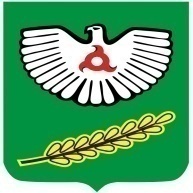                                ГIАЛГIАЙ             	                  РЕСПУБЛИКА